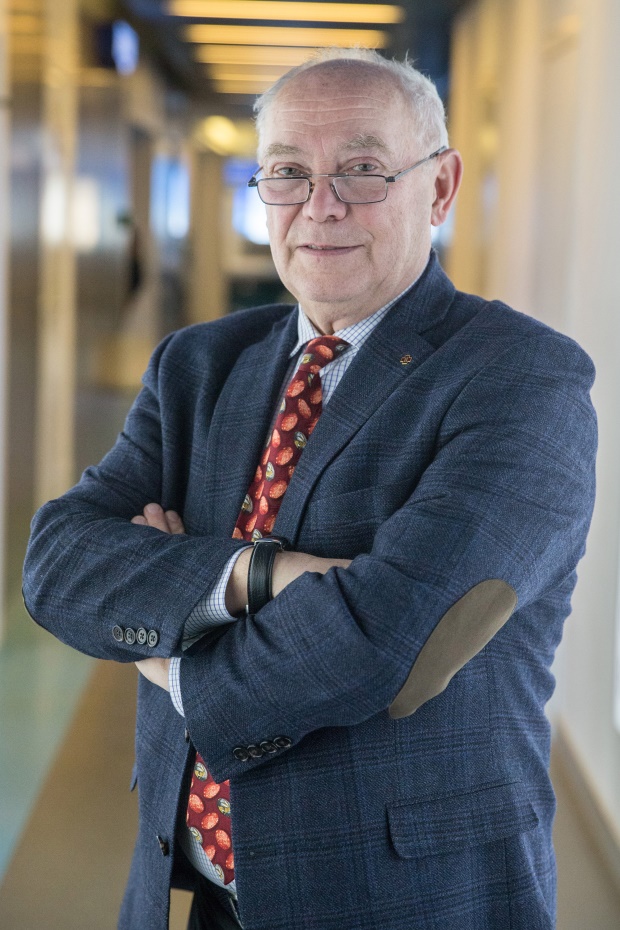 РУМЯНЦЕВ АЛЕКСАНДР ГРИГОРЬЕВИЧАкадемик РАН
Доктор медицинских наук
Профессор

Генеральный директор ФГБУ «НМИЦ ДГОИ им. Дмитрия Рогачева» Минздрава России (Москва)

Почетный профессор кафедры онкологии, гематологии и лучевой терапии ГБОУ ВПО «Российский национальный исследовательский медицинский университет им. Н.И. Пирогова» Минздрава России (Москва)

Президент Национального общества детских гематологов и онкологовРумянцев Александр Григорьевич в 1971 г. с отличием окончил педиатрический факультет 2-го Московского ордена Ленина государственного медицинского института им. Н.И. Пирогова. В течение последующих лет А.Г. Румянцев в стенах 2-го МОЛГМИ им. Н.И. Пирогова прошел путь от клинического ординатора, ассистента, доцента до профессора и заведующего кафедрой поликлинической педиатрии, которую он организовал в 1987 г. 
За время работы во 2-м МОЛГМИ им. Н.И. Пирогова (с 1991 г. – Российский государственный медицинский университет, с 2011 г. – Российский национальный исследовательский университет им. Н.И. Пирогова) А.Г. Румянцев проявил себя высококвалифицированным специалистом – педиатром, гематологом/иммунологом, ученым и педагогом высшей школы. Талантливый педагог, автор и соавтор учебных программ по детским болезням, поликлинической педиатрии, детской гематологии/онкологии, иммунологии/аллергологии, трансфузионной медицине, научный редактор базовых учебников и учебных пособий по педиатрии, детской гематологии и иммунологии А.Г. Румянцев в 1987 г. отмечен Почетной грамотой Министерства высшего и среднего образования СССР. С 1992 по 2004 г. Александр Григорьевич возглавлял Центральную методическую комиссию по педиатрическому образованию Минздрава России. 

Как исследователь А.Г. Румянцев известен своими работами в области детской гематологии и иммунологии, медицинской экологии, интенсивной и амбулаторной педиатрии, подростковой медицины и организации здравоохранения, клинической физиологии и патофизиологии крови, регуляции кроветворения и иммунного ответа, патогенеза и лечения наследственных и приобретенных заболеваний крови у детей, интенсивной полихимиотерапии и иммунотерапии лейкозов. К наиболее значимым могут быть отнесены исследования, посвященные разработке методов диагностики и лечения болезней крови у детей, функциональных методов оценки клеток крови и костного мозга в норме и патологии, разработке и внедрению в практику адъювантных методов иммунотерапии лейкемии и рака мочевого пузыря, механизмам адъювантной иммунотерапии и регуляции противоопухолевого иммунитета идиотипическими антителами, иммунотерапии эндотоксического шока, программной полихимиотерапии и сопроводительному лечению миелодисплазий, аплазий кроветворения, лейкемий, злокачественных лимфом, гистиоцитозов и опухолей головного мозга у детей, разработке патогенетических методов лечения гнойно-воспалительных заболеваний, краш-синдрома, цитостатической болезни и аплазий кроветворения у детей, клиническо-гематологическому и молекулярно-генетическому исследованию экологических катастроф в Киришах (Россия), Черновцах (Украина) и последствиям аварии на Чернобыльской АЭС (Брянская, Гомельская, Могилевская, Житомирская и Киевская области CCCP). Под его руководством выполнены фундаментальные исследования по механизму действия инкорпорированных радионуклидов на организм ребенка в результате аварии на Чернобыльской АЭС. А.Г. Румянцев – автор (соавтор) оригинальных научных концепций механизма адъюватного ответа при иммунотерапии лейкемии, биохимического ограничения (толерантности) иммунного ответа при адъюватной иммунотерапии больных раком. Им проведены фундаментальные и прикладные исследования в области патогенеза, диагностики и лечения анемий, депрессий кроветворения и гемобластозов, организована служба детской гематологии/онкологии в России, впервые в стране созданы кооперированные группы по изучению эффективности лечения острых лейкозов, злокачественных лимфом и опухолей мозга у детей, результатом многолетней работы которых явилось создание оригинальных протоколов лечения детей с острым лимфобластным лейкозом, получивших международное признание. Впервые в России созданы молекулярные чипы для диагностики лейкозов, банк пуповинных клеток-предшественников для неродственных трансплантаций в педиатрии. А.Г. Румянцев – автор руководств по клинической детской трансфузиологии и трансплантации гемопоэтических клеток у детей, им и его сотрудниками налажены диагностика и мониторинг онкологических заболеваний с помощью молекулярных зондов нуклеиновых кислот и их продуктов в сыворотке крови. Под руководством профессора Румянцева впервые в России выполнены трансплантации стволовых пуповинных клеток детям с первичными иммунодефицитами, гематологическими и онкологическими заболеваниями и организованы системные исследования материнского и детского микрохимеризма. 

В течение последних лет Александр Григорьевич и его сотрудники активно разрабатывают новые методы трансплантации гемопоэтических клеток-предшественников костного мозга, периферической и пуповинной крови при генетических, гематологических и онкологических заболеваниях у детей и подростков. 

А.Г. Румянцев – активный организатор медицинской науки и практики. В течение многих лет он возглавлял в Российском государственном медицинском университете научные программы Государственного комитета Совета Министров СССР по науке и технике по лейкозам человека и животных и программы НИР по ликвидации последствий Чернобыльской аварии, был членом научных советов АМН и Минздрава СССР по педиатрии, гематологии и онкологии. С 1989 г. по настоящее время Александр Григорьевич является председателем секции гематологов Московского общества детских врачей. Участник ликвидации последствий аварии на Чернобыльской АЭС (1986–1987 гг.), организатор программы НИР «Дети Чернобыля» в СССР (1990–1991 гг.) и России (1991–1995 гг.). С 1994 по 1997 г. – заместитель председателя правления, с 1998 г. – член правления Союза педиатров России. В течение 38 лет (с 1978 г.) А.Г. Румянцев является главным внештатным детским гематологом Минздрава России, одновременно в течение 4 лет (1987–1991 гг.) был главным гематологом Минздрава СССР. В 1991 г. профессор Румянцев организовал и возглавил новый научно-исследовательский институт Минздрава России – Научно-исследовательский институт детской гематологии (с 2005 г. – Национальный медицинский исследовательский центр детской гематологии, онкологии и иммунологии), который стал головным учреждением в Российской Федерации по разработке программ диагностики и лечения гематологических и онкологических заболеваний у детей и подростков, трансплантации гемопоэтических стволовых клеток, клинической иммунологии, трансфузионной и генной терапии. Под руководством А.Г. Румянцева в течение 25 лет в России существует служба детской гематологии/онкологии, подготовлена и принята программа развития и финансирования отрасли, достигнуты высокие результаты лечения лейкемий, злокачественных лимфом, опухолей головного мозга, других неоплазий у детей и подростков, организован курс детской гематологии/онкологии факультета усовершенствования врачей (ФУВ) Российского государственного медицинского университета (с 2004 г. – кафедра клинической гематологии/онкологии и иммунологии ФУВ, с 2010 г. – кафедра онкологии и гематологии педиатрического факультета Российского государственного медицинского университета), подготовлена учебная программа, налажены подготовка и сертификация кадров детских гематологов/онкологов и иммунологов в Российской Федерации. С 2015 г. А.Г. Румянцев является президентом Национального общества детских гематологов и онкологов. 

А.Г. Румянцев – автор более 650 научных работ, в том числе 45 монографий и руководств, является членом научного совета и руководителем научной платформы «Онкология» Минздрава России, главным редактором журнала «Вестник службы крови России», членом редакционных коллегий журналов «Педиатрия», «Российский педиатрический журнал», «Вопросы практической педиатрии», «Вопросы диетотерапии в педиатрии», «Вопросы гематологии/онкологии и иммунопатологии в педиатрии», «Гематология и трансфузиология», «Российский журнал детской гематологии и онкологии», «Школа здоровья», «Трансфузиология», «Российский вестник перинатологии и педиатрии», “Russian Journal of Immunology”, членом Фармацевтического комитета России; председателем Национального совета экспертов по иммунодефицитам, членом Национального совета экспертов по редким заболеваниям. Александр Григорьевич подготовил 70 докторов и 128 кандидатов медицинских наук. Лауреат премий 2-го МОЛГМИ им. Н.И. Пирогова (1978, 1983, 1994, 2007 гг.), Академии медицинских наук СССР им. М.С. Маслова (1978 г.), Московского комсомола (1979 г.) за научно-исследовательские работы в области гематологии и иммунологии, премии «Призвание» лучшим врачам России (2003, 2015 гг.). Отмечен дипломом участника и серебряной медалью ВДНХ (1989 г.) за разработку диагностики и иммунотерапии болезней крови у детей, почетной медалью Университета г. Монпелье (Франция, 1990 г.). В 1994 г. за научно-педагогическую деятельность награжден орденом Дружбы народов, в 2002 г. – Почетными грамотами Государственной Думы РФ и Московской городской Думы, в 2004 г. – медалью «За заслуги перед отечественным здравоохранением», в 2007 г. – знаком «Отличник здравоохранения». В 2008 и 2011 гг. удостоен премий Правительства г. Москвы в области медицины. В 2015 г. награжден орденом «Во славу Осетии» и медалью МЧС России «За содружество в имя спасения». 

А.Г. Румянцев – член правления Союза педиатров и Медицинской палаты России, президент Национального общества детских гематологов/онкологов России, член Общественного совета г. Москвы, международных организаций педиатров, гематологов, педиатров, онкологов. В декабре 1993 г. избран членом-корреспондентом, в ноябре 1995 г – академиком отделения биомедицины Академии естественных наук РФ. В 2004 г. избран членом-корреспондентом, в 2011 г. – академиком Российской академии медицинских наук (РАМН), в 2013 г. – академиком Российской академии наук (РАН).